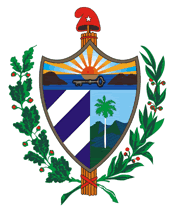 República de Cuba.Ministerio de la ConstrucciónDirección de EquiposRepública de Cuba.Ministerio de la ConstrucciónDirección de EquiposRepública de Cuba.Ministerio de la ConstrucciónDirección de EquiposRepública de Cuba.Ministerio de la ConstrucciónDirección de Equipos.BALANCE  ANUAL  DE  EQUIPOSBALANCE  -  TECNOLÓGICO.BALANCE  ANUAL  DE  EQUIPOSBALANCE  -  TECNOLÓGICO.BALANCE  ANUAL  DE  EQUIPOSBALANCE  -  TECNOLÓGICO.BALANCE  ANUAL  DE  EQUIPOSBALANCE  -  TECNOLÓGICO.BALANCE  ANUAL  DE  EQUIPOSBALANCE  -  TECNOLÓGICO.BALANCE  ANUAL  DE  EQUIPOSBALANCE  -  TECNOLÓGICO.BALANCE  ANUAL  DE  EQUIPOSBALANCE  -  TECNOLÓGICO.BALANCE  ANUAL  DE  EQUIPOSBALANCE  -  TECNOLÓGICO.BALANCE  ANUAL  DE  EQUIPOSBALANCE  -  TECNOLÓGICOPag.01Total 02Pag.01Total 02Pag.01Total 02REFERENCIAC-39-03REFERENCIAC-39-03REFERENCIAC-39-03REFERENCIAC-39-03REFERENCIAC-39-03REFERENCIAC-39-03REFERENCIAC-39-03República de Cuba.Ministerio de la ConstrucciónDirección de EquiposRepública de Cuba.Ministerio de la ConstrucciónDirección de EquiposRepública de Cuba.Ministerio de la ConstrucciónDirección de EquiposRepública de Cuba.Ministerio de la ConstrucciónDirección de Equipos.BALANCE  ANUAL  DE  EQUIPOSBALANCE  -  TECNOLÓGICO.BALANCE  ANUAL  DE  EQUIPOSBALANCE  -  TECNOLÓGICO.BALANCE  ANUAL  DE  EQUIPOSBALANCE  -  TECNOLÓGICO.BALANCE  ANUAL  DE  EQUIPOSBALANCE  -  TECNOLÓGICO.BALANCE  ANUAL  DE  EQUIPOSBALANCE  -  TECNOLÓGICO.BALANCE  ANUAL  DE  EQUIPOSBALANCE  -  TECNOLÓGICO.BALANCE  ANUAL  DE  EQUIPOSBALANCE  -  TECNOLÓGICO.BALANCE  ANUAL  DE  EQUIPOSBALANCE  -  TECNOLÓGICO.BALANCE  ANUAL  DE  EQUIPOSBALANCE  -  TECNOLÓGICOVigente:AÑO - PLANVigente:AÑO - PLANVigente:AÑO - PLANFECHAFECHAFECHAFECHAFECHAFECHAFECHARepública de Cuba.Ministerio de la ConstrucciónDirección de EquiposRepública de Cuba.Ministerio de la ConstrucciónDirección de EquiposRepública de Cuba.Ministerio de la ConstrucciónDirección de EquiposRepública de Cuba.Ministerio de la ConstrucciónDirección de Equipos.BALANCE  ANUAL  DE  EQUIPOSBALANCE  -  TECNOLÓGICO.BALANCE  ANUAL  DE  EQUIPOSBALANCE  -  TECNOLÓGICO.BALANCE  ANUAL  DE  EQUIPOSBALANCE  -  TECNOLÓGICO.BALANCE  ANUAL  DE  EQUIPOSBALANCE  -  TECNOLÓGICO.BALANCE  ANUAL  DE  EQUIPOSBALANCE  -  TECNOLÓGICO.BALANCE  ANUAL  DE  EQUIPOSBALANCE  -  TECNOLÓGICO.BALANCE  ANUAL  DE  EQUIPOSBALANCE  -  TECNOLÓGICO.BALANCE  ANUAL  DE  EQUIPOSBALANCE  -  TECNOLÓGICO.BALANCE  ANUAL  DE  EQUIPOSBALANCE  -  TECNOLÓGICOVigente:AÑO - PLANVigente:AÑO - PLANVigente:AÑO - PLANDDDMMAARepública de Cuba.Ministerio de la ConstrucciónDirección de EquiposRepública de Cuba.Ministerio de la ConstrucciónDirección de EquiposRepública de Cuba.Ministerio de la ConstrucciónDirección de EquiposRepública de Cuba.Ministerio de la ConstrucciónDirección de Equipos.BALANCE  ANUAL  DE  EQUIPOSBALANCE  -  TECNOLÓGICO.BALANCE  ANUAL  DE  EQUIPOSBALANCE  -  TECNOLÓGICO.BALANCE  ANUAL  DE  EQUIPOSBALANCE  -  TECNOLÓGICO.BALANCE  ANUAL  DE  EQUIPOSBALANCE  -  TECNOLÓGICO.BALANCE  ANUAL  DE  EQUIPOSBALANCE  -  TECNOLÓGICO.BALANCE  ANUAL  DE  EQUIPOSBALANCE  -  TECNOLÓGICO.BALANCE  ANUAL  DE  EQUIPOSBALANCE  -  TECNOLÓGICO.BALANCE  ANUAL  DE  EQUIPOSBALANCE  -  TECNOLÓGICO.BALANCE  ANUAL  DE  EQUIPOSBALANCE  -  TECNOLÓGICOVigente:AÑO - PLANVigente:AÑO - PLANVigente:AÑO - PLANO.A.C.E  :O.A.C.E  :O.A.C.E  :O.A.C.E  :O.A.C.E  :O.A.C.E  :O.A.C.E  :O.A.C.E  :O.A.C.E  :O.A.C.E  :ENTIDAD :      ENTIDAD :      ENTIDAD :      ENTIDAD :      ENTIDAD :      ENTIDAD :      ENTIDAD :      ENTIDAD :      ENTIDAD :      ENTIDAD :      ENTIDAD :      ENTIDAD :      ENTIDAD :      O.S.D.E :O.S.D.E :O.S.D.E :O.S.D.E :O.S.D.E :O.S.D.E :O.S.D.E :O.S.D.E :O.S.D.E :O.S.D.E :PROGRAMA :PROGRAMA :PROGRAMA :PROGRAMA :PROGRAMA :PROGRAMA :PROGRAMA :PROGRAMA :PROGRAMA :PROGRAMA :PROGRAMA :PROGRAMA :PROGRAMA :FILAE    Q    U    I    P    O    S.E    Q    U    I    P    O    S.E    Q    U    I    P    O    S.E    Q    U    I    P    O    S.E    Q    U    I    P    O    S.E    Q    U    I    P    O    S.E    Q    U    I    P    O    S.E    Q    U    I    P    O    S.B    A    L    A    C    E.B    A    L    A    C    E.B    A    L    A    C    E.B    A    L    A    C    E.B    A    L    A    C    E.B    A    L    A    C    E.B    A    L    A    C    E.B    A    L    A    C    E.B    A    L    A    C    E.B    A    L    A    C    E.B    A    L    A    C    E.B    A    L    A    C    E.B    A    L    A    C    E.B    A    L    A    C    E.FILAPAÍS-MARCAMODELOM  O  T  O  R.M  O  T  O  R.M  O  T  O  R.M  O  T  O  R.M  O  T  O  R.PARÁMETROSBÁSICOS.PARÁMETROSBÁSICOS.INVENTARIOACTIVO.INVENTARIOACTIVO.F O N D O – H O R A R I O – P R O D U C T I V OF O N D O – H O R A R I O – P R O D U C T I V OF O N D O – H O R A R I O – P R O D U C T I V OF O N D O – H O R A R I O – P R O D U C T I V OF O N D O – H O R A R I O – P R O D U C T I V OF O N D O – H O R A R I O – P R O D U C T I V OF O N D O – H O R A R I O – P R O D U C T I V OF O N D O – H O R A R I O – P R O D U C T I V OP O S I B L E S.P O S I B L E S.P O S I B L E S.P O S I B L E S.FILAPAÍS-MARCAMODELOPAÍS-MARCAPAÍS-MARCAPAÍS-MARCAKwL/HPARÁMETROSBÁSICOS.PARÁMETROSBÁSICOS.INVENTARIOACTIVO.INVENTARIOACTIVO.CAPACIDADCAPACIDADCAPACIDADDEMANDAD I F E R E N C I A.D I F E R E N C I A.D I F E R E N C I A.D I F E R E N C I A.S O L U C I O N E S.S O L U C I O N E S.S O L U C I O N E S.S O L U C I O N E S.FILAPAÍS-MARCAMODELOMODELOMODELOMODELOKwL/HPARÁMETROSBÁSICOS.PARÁMETROSBÁSICOS.INVENTARIOACTIVO.INVENTARIOACTIVO.CAPACIDADCAPACIDADCAPACIDADDEMANDASOBRASOBRAFALTA.FALTA.RGREPREPINCABCCCDEFF11222344556778ECCIONADO:ECCIONADO:ECCIONADO:REVISADOREVISADOREVISADOREVISADOREVISADOAPROBADOAPROBADOAPROBADOAPROBADOCERTIFICACERTIFICACERTIFICACERTIFICACERTIFICACERTIFICARECIBE-APROBADO-RECTOR.RECIBE-APROBADO-RECTOR.RECIBE-APROBADO-RECTOR.RECIBE-APROBADO-RECTOR.RECIBE-APROBADO-RECTOR.NOMBRES-APELLIDOS (2)NOMBRES-APELLIDOS (2)NOMBRES-APELLIDOS (2)NOMBRES-APELLIDOS (2)NOMBRES-APELLIDOS (2)NOMBRES-APELLIDOS (2)NOMBRES-APELLIDOS (2)NOMBRES-APELLIDOS (2)NOMBRES-APELLIDOS (2)NOMBRES-APELLIDOS (2)NOMBRES-APELLIDOS (2)NOMBRES-APELLIDOS (2)NOMBRES-APELLIDOS (2)NOMBRES-APELLIDOS (2)NOMBRES-APELLIDOS (2)NOMBRES-APELLIDOS (2)NOMBRES-APELLIDOS (2)NOMBRES-APELLIDOS (2)NOMBRES-APELLIDOS (2)NOMBRES-APELLIDOS (2)NOMBRES-APELLIDOS (2)NOMBRES-APELLIDOS (2)NOMBRES-APELLIDOS (2)CARGO:CARGO:CARGO:CARGO: DIR. EQUIPOSCARGO: DIR. EQUIPOSCARGO: DIR. EQUIPOSCARGO: DIR. EQUIPOSCARGO: DIR. EQUIPOSCARGO:: DIR/DIR-GENERALCARGO:: DIR/DIR-GENERALCARGO:: DIR/DIR-GENERALCARGO:: DIR/DIR-GENERALCARGO:DIR/G-presidenteCARGO:DIR/G-presidenteCARGO:DIR/G-presidenteCARGO:DIR/G-presidenteCARGO:DIR/G-presidenteCARGO:DIR/G-presidenteCARGO:CARGO:CARGO:CARGO:CARGO:FIRMA/CUÑOFIRMA/CUÑOFIRMA/CUÑOFIRMA/CUÑOFIRMA/CUÑOFIRMA/CUÑOFIRMA/CUÑOFIRMA/CUÑOFIRMA/CUÑOFIRMA/CUÑOFIRMA/CUÑOFIRMA/CUÑOFIRMA/CUÑOFIRMA/CUÑOFIRMA/CUÑOFIRMA/CUÑOFIRMA/CUÑOFIRMA/CUÑOFIRMA/CUÑO/FECHA.FIRMA/CUÑO/FECHA.FIRMA/CUÑO/FECHA.FIRMA/CUÑO/FECHA.FIRMA/CUÑO/FECHA.